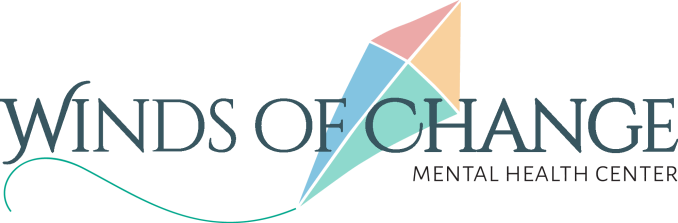 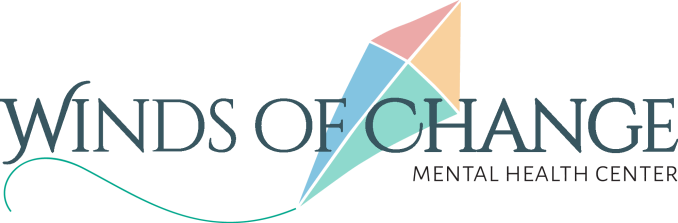 1120 Cedar St. Missoula, MT 59802 Phone: (406) 541-4673 Fax: (406) 327-0042 New Client Application for Services Client Information: Legal Name:                                                                                          Date of Birth:                                                 Preferred Name:     	               	Preferred Pronouns:    	 	  Social Security #:                                                              Referred By: Gender:     	                 	 Client Contact Information: Address: 	 	 	 	 	 	 	 	 	 	 	 	 	 	 Mobile Phone:  	 	 	 	 	 	 	 	 	 	 	 Home Phone: 	 	 	 	 	 	 	 	 	 	 	 Preferred Method of Communication:  □Cell Phone     □Home Phone     □Work Phone      □Email  Please tell us the reason for your visit today(Please circle all that apply): Anger Management Case Management Chemical Dependency o Substance Use Treatment o ACT/Prime for Life Classes Functional Medicine/ Wellness Coaching Outpatient Therapy Medication Management Payee Services Peer Support Other:  	                   	 	 	 	 	 	 	 Payment Information: 	 Primary Insurance:  	 	 	 	 	 	 	 	 	 	 	 	 	 Secondary Insurance:   	 	 	 	 	 	 	 	 	 	 	 	 Other Insurance:  	 	 	 	 	 	 	 	 	 	 	 	 	 Self Pay:  	 	 	 	 	 	 	 	 	 	 	 	 	 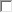 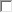 Do you have someone else who pays your bills for you, such as a payee?   If you answered “Yes” to the previous question, please fill out the “Guarantor/Guardian/Responsible Party for Payment” section at the top of the next page.  Guarantor/Guardian/Responsible Party for Payment: □Self   	□Spouse  	□Child  	□Other Guarantor Name:  	 	 	 	 	 	 	 	 	 	 	 	 	 (Leave blank if guarantor is self) Address:  	 	 	 	 	 	 	 	 	 	 	 	 	 	 Date of Birth:   	 	 	 	 Email Address:  	 	 	 	                       	          Primary Phone:  	 	 	 	 	Secondary Phone:  	 	 	 	 	 	 Demographics: Ethnicity: 	□Hispanic or Latino 	 	□Not Hispanic or Latino  	□Decline to answer  Race:  □White  	□Asian  □Black or African American  	□Native Hawaiian or Other Pacific Islander  	□Decline to answer 	□Other:  	 	 	□American Indian or Alaskan Native 	Tribal Affiliation? Y/N If YES, which Tribe? 	 	 	            	Preferred Language: 	□English  	□Spanish  	□Other:  	 	 Client Next of Kin: _______________________________________Relation:   	 	 	 	 	  Phone:   	 	 	Address:  	 	 	 	 	 	 	 	 	 	 Client’s Mother’s Maiden Name:  	 	 	 	 	 	 	 	 	 	 	 Health Care History: Do you currently have a Case Manager? 	 	 	 	 	 Case Manager contact info:   	 	 	 	 	 	 	 	 Primary Care Provider Name and Date Last Seen:   	 	 	 	 	 	 	 	 Eye Doctor’s Name and Date Last Seen:  	 	 	 	 	 	 	 	 	 	 Dentist Name and Date Last Seen:   	 	 	 	 	 	 	 	 	 	 Pharmacy Name and Date Last Seen:  	 	 	 	 	 	 	 	 	 	 Allergies Medication Allergies:  	 	 	 	 	 	 	 	 	 	 	 	 Food Allergies:  	 	 	 	 	 	 	 	 	 	 	 	 	 Environmental Allergies:  	 	 	 	 	 	 	 	 	 	 	 	 Have you experienced any of the following symptoms in the past year?  Have you had contact with anyone with active tuberculosis disease in the past year?  Yes 	 No Do you have a medical condition or taking medications which suppress your immune system? 	 Yes 	 No Childhood Psychiatric History Before age 18, did you experience any of the following? Please check all that Apply ADD/ADHD 	o Depression 	o Sleep Talking  Oppositional Defiant  	o Frequent irritability  	o Repeating Nightmares  o Conduct Disorder  	o Separation Anxiety  	o Night Terrors Learning Disorder 	o Attachment issues  	o Bed-wetting  o Anxiety 	o Sleep Walking 	o Migraines  Comments: 	 	 	 	 	 	 	 	 	 	 	 	 	 Mental Health History Have you previously ever been treated for mental health issues? 	 Yes 	 No When:  	 	 	 	 	 	 	 	by whom: 	 	 	 	 	 Diagnoses: 	 	 	 	 	 	 	 	 	 	 	 	 	 Provider for these Diagnoses: 	 	 	 	 	 	 	 	 	 	 	 Any Past Hospitalizations for Mental Health? 	 	 	 	 	 	 Family History of Mental Illness and Substance Abuse:  	 	 	 	 	 	 	 	 Adult Psychiatric History Since the age of 18 have you experienced any of the following? Please check all that Apply Mood Problems: Anxiety Problems: o Personality Disorder: o Depression o Posttraumatic Stress _________________ o Bipolar Disorder/ Manic Disorder (PTSD) Depression 	o Flashbacks 	Psychosis Problems: o Mania 	o General Anxiety  	o Schizophrenia  Sleep Problems 	o Panic Attacks 	o Schizoaffective o Lack of Motivation 	o Social Anxiety or Social 	o Paranoia Self-Harm, Cutting, or 	Phobia  	o Delusions Burning 	o Obsessive Compulsive 	o Visual Hallucinations o Suicidal thoughts or 	Disorder  	o Auditory Hallucinations Suicide Attempts  	o Bulimia, Binge Eating, or 	o Catatonic o Personality Disorder: 	Anorexia 	o Personality Disorder: 	_________________ 	_________________Comments:   	 	 	 	 	 	 	 	 	 	 	 	 Substance Use History Are you currently pregnant?  Yes  No  Please list all surgical procedures and radiology procedures you’ve had and what year they were performed:  	 	What type of exercise do you do? (I.e. cardio, weight training, etc)  	 	 	 	 	 	 Do you use a seatbelt? 	 Yes 	 No Please supply dates for all of the following that you’ve had done: Colonoscopy: 	 	Mammogram: 	 	PapSmear: 	 	Prostate Exam: 	 	 	 Please list any other Doctors that you currently see: 	 	 	 	 	 	 	 	 Family Medical History Father: Alive:  Yes  No Current Age: 	 	Age at Death:  	Cause of death:  	 	 	 	 My father’s general health is:  	□Excellent          □Good          □Fair          □Poor Health issues:   	 	 	 	 	 	 	 	 	 	 	 	 	 Mother: Alive:  Yes 	 No  	 My father’s general health is:  	□Excellent          □Good          □Fair          □Poor Health issues:   	 	 	 	 	 	 	 	 	 	 	 	 	 Siblings: Number of brothers: 	 	Number of sisters: 	 	Age range: 	 	 	 	 	 	 Health problems: 	 	 	 	 	 	 	 	 Family History of Diseases  Have you or your blood relatives had any of the following (include grandparents, aunts and uncles, but exclude cousins, relatives by marriage and half-relatives)?Heart attacks under age 50 	o 	Congenital heart disease (existing at birth but not Strokes under age 50 	hereditary) o 	High blood pressure 	o 	Heart operations o 	Elevated cholesterol 	o 	Glaucoma Diabetes 	o 	Obesity (20 or more pounds overweight) o 	Asthma or hay fever 	o 	Leukemia or cancer under age 60Comments: 	 	 	 	 	 	 	 	 	 	 	 	 	 General o Fever o Chills o Night sweats o Fatigue o Weakness Just don’t feel well o Weight loss o Sleep problems Eyes o Blurring of your vision o Double vision o Discharge of the eyes o Vision loss or change Eye pain Eyes are sensitive to light Ears, nose & throat o Ear ache o Ear discharge o Tinnitus/ ringing in ears o Decreased hearing o Nasal congestion o Hoarseness Cardiovascular o Chest pains o Palpitations/ skipped beats o Syncope/ fainting o Difficult breathing on exertion Difficult breathing laying down Swelling in legs or ankles Dermatology o Rash o Itching Dryness o Suspicious skin lesions Past Medical History (Check all that apply) Gastroenterology o Nausea o Vomiting o Diarrhea o Constipation o Change in bowel habits Abdominal pain Black, soft tar-like stools o Bloody stools o Gas/ bloating o Indigestion/ heartburn o Difficulty swallowing o Decreased appetite Genitourinary o Vaginal discharge o Leaking urine/ incontinent o Painful urination o Blood in urine o Frequent urination o Missed periods o Heavy periods o Unusual vaginal bleeding o Pelvic pain o Genital sores o Decreased libido Musculoskeletal o Back pain o Joint pain o Joint swelling o Muscle cramps o Muscle weakness o Stiffness o Arthritis o Sciatica/ pain down the legs Restless legs o Leg pain at night Neurology o Paralysis o Unusual sensations o Seizures o Tremors Vertigo/ dizziness o Temporary blindness o Frequent falls o Frequent headaches o Difficulty walking Endocrinology o Constantly cold o Constantly hot o Constantly thirsty o Constantly hungry o Weight gain Respiratory Cough Difficult breathing at rest o Excessive sputum/ phlegm Wheezing Runny nose or post nasal drip Hematology o Unusual bruising o Unusual bleeding o Enlarged lymph nodes Immune o Hives Food sensitivity Frequent colds (respiratory illness) Environmental allergies (pollen, etc.) o History of the flu o History of mono o 	Other infectious diseasePsychiatric Medications 	Generic  Name 	Brand Name 	Dose 	Result ANTIDEPRESSANT’S 	Lithium Carbonate                                         Eskalith,Lithane,Lithobid         	                    	 	Lithium Citrate                                              Cibalith‐S               	 	 	                               	 	 	Topimarate                                                    Topamax                	 	 	 	                                               	 Antipsychotic Medications 	 	 Aripiprazole 	Abilify 	  	 Chlorpromazine 	Thorazine 	  	 Chlorprothixene 	Taractan 	  	 Clozapine 	Clozaril 	  	 Fluphenazine 	Prolixin 	  	 Haloperidol 	Haldol 	  	 Loxapine 	Loxitane 	  	 Mesoridazine 	Serentil 	  	 Molindone 	Lidone, Moban 	  	 Olanzapine 	Zyprexa 	  	 Perphenazine 	Trilafon 	  	 Pimozide 	Orap 	  	 Quetiapine 	Seroquel 	  	 Risperidone 	Risperdal 	  	 Thioridazine 	Mellaril 	  	 Thiothixene 	Navane 	  	 Trifluoperazine 	Stelazine 	  	  	Trifluopromazine 	 	Vesprin 	  	 Ziprasidone 	Geodon 	  	 Valproic Acid 	Depakote 	  	 Gabapentin 	Neurontin 	  	 Lamotrigine 	Lamictal 	  	 Vitamins/Minerals/Supplements: ________________________________________________________________________________________________________________________________________________________________________________________________________________________ ____________________________________________________________________________________________________________ Other Medications and Dosages: ____________________________________________________________________________________________________________________________________________________________________________________________________________________________________________________________________________________________________________________________________ 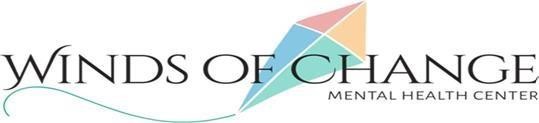 Authorization for Release of Information   Client Name: _________________________________________________________________________   	 	   	   	Last   	   	   	   	First      	   	   	Middle    	    (Other Names Used)   ________________________________________________________________      	   Date of Birth: _____/_____/_____     SSN: _____/_____/__________     Phone: ____________________   	 	I hereby authorize:      ___Winds of Change   	____ Release records to ____ Obtain records from   Name:   ______________________________________________________________________________   Agency: _____________________________________________________________________________ Address: _____________________________________________________________________________  Phone: _______________________________________________________ Fax: ___________________   Please Initial Specific information to be released/obtained: ___ History & Physical____ Intake/Discharge Summary____ Notes: from ______ to _________ (time frame)   ____ Labs____ Progress Report/TX Plan____ Medication List____ Consults____ Financial information   ____ other (Please describe) ___________________________________   ___ I understand that this could include information related to AIDS or HIV, Psychiatric or Mental Health Care, or treatment information related to alcohol or drug abuse.    Please specify the reason for disclosure:    	____ Changing Providers   _____ Legal     ____ Continuation of Care    ____ School ____ Insurance   _____ other (Please describe) __________________________________   I voluntarily allow the above-named agencies to disclose information to facilitate my treatment. I understand that this information will not be disclosed to anyone other than those participating in my treatment continuum without my written permission. I additionally understand that I may revoke this consent at any time except to the extent that action has been taken in reliance on (i.e. probation or parole, etc.) and that, in any event, this consent (unless expressly revoked) expires as described below:   The facility, its employees, officers, and physicians are hereby released from any legal responsibility or liability for disclosure of the above information to the extent indicated and authorized herein.   Client Signature or Client Representative: _______________________________ Date: ______________   Witness Signature: ______________________________________________ Date: __________________   This authorization is good for two years from the date signed, unless revoked or specified otherwise.             Winds of Change 1120 Cedar St Missoula, MT 59801 PH: 406.541.4673   Fax: 406.327.0042 o o A productive cough for more than 3 weeks Hemoptysis (coughing up blood) o o Unexplained weight loss Fever, Chills, or night sweats for no known reason o o o Persistent shortness of breath Unexplained fatigue Chest Pain Substance Use Current Use Last Use Period of Highest Use Age of First Use History of  Abuse? Treatment Received? Alcohol _____dr/d Y         N Y      N If yes, age: Caffeine Y         N Y         N Y      N If yes, age: Nicotine Y         N Y         N Y      N If yes, age: Marijuana Y         N Y         N Y      N If yes, age: Amphetamine Y         N Y         N Y      N If yes, age: Cocaine Y         N Y         N Y      N If yes, age: PCP Y         N Y         N Y      N If yes, age: LSD Y         N Y         N Y      N If yes, age: Opiates Y         N Y         N Y      N If yes, age: Other Y         N Y         N Y      N If yes, age: If YES, have you used any of the above substances at any  point during the duration of the pregnancy?  	  Yes    	 	 	 	 	 	 	 	 	 Have you ever been diagnosed with any of the following?  	o 	HIV/ AIDS  	o 	Hepatitis C Past Surgical History  No  If Yes, please describe:  	o 	Tuberculosis (TB)  TCA/Tetracyclic Amitriptyline Elavil, Endep          	 Imipramine Tofranil 	  	 Desipramine Norpramin 	  	 Trimipramine Surmontil 	  	 Clomipramine Anafranil 	  	 Maprotilene Ludiomil 	  	 Doxepin Sinequan 	  	 Nomifensine Merital 	  	 Nortriptyline Pamelor,Aventyl  	 Protriptyline SSRI Vivactil 	  	 Fluoxetine Prozac 	  	 Citalopram Celexa 	  	 Fluvoxamine Luvox 	  	 Paroxetine Paxil 	  	 Paroxetine CR Paxil CR 	  	 Sertraline Zoloft 	  	 Escitalopram SNRI Lexapro 	  	 Venlafaxine Effexor 	  	 Duloxetine Cymbalta 	  	 Desvenlafaxine Other Antidepressants Pristiq 	  	 Bupropion Wellbutrin 	  	 Mirtazapine Remeron 	  	 Nefazodone Serzone 	  	 Trazodone Desyrel 	  	 Amozapine Asendin 	  	 Trintellix Vortioxetine 	 	 Rexulti MAOI Brexpiprazole 	 	 Phenelzine Nardil 	  	 Selegiline Elsepryl 	 	 Selegiline(transdermal patch) Emsam 	 	  Tranylcypromine Parnate 	  	  Isocarboxazid Anti-anxiety Meds. Marplan 	  	 Alprazolam Xanax 	  	 Buspirone Buspar 	  	 Chlordiazepoxide Librax,Librium      	 Clonazepam Klonopin 	  	 Clorazepate Azene, Tranxene  	 Diazepam Valium 	  	 Gabapentin Neurontin 	  	 Halazepam Paxipam 	  	      Lorazepam Ativan 	  	 Oxazepam Serax 	  	 Prazepam Centrax 	  	 Pregablin Lyrica 	  	  	Lurasidone  	Antimanic Medications Carbamazepine Latuda  Tegretol                 ______________________________________ 	 